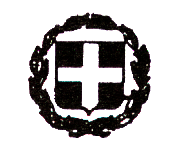 ΕΛΛΗΝΙΚΗ ΔΗΜΟΚΡΑΤΙΑ ΝΟΜΟΣ ΜΑΓΝΗΣΙΑΣ ΔΗΜΟΣ ΝΟΤΙΟΥ ΠΗΛΙΟΥΑργαλαστή 7 Σεπτεμβρίου  2022 Αριθ. Πρωτ.: 17689ΠΡΟΣΑποδέκτες(όπως ο πίνακας αποδεκτών)ΚΟΙΝ:Πρακτικογράφο Ο.Ε.ΘΕΜΑ: «Πρόσκληση σύγκλησης της Οικονομικής Επιτροπής για ΔΙΑ ΠΕΡΙΦΟΡΑΣ συνεδρίαση και λήψη αποφάσεων (άρθρο 75 του Ν.3852/2010 -ΦΕΚ 87Α'/7-6-2010, όπως αυτό αντικαταστάθηκε από το άρθρο 77 του Ν.4555/2018 - ΦΕΚ 133Α΄/19-7-2018, η με αριθ. 374/2022 Εγκύκλιος: Α.Π.: 39135/30-5-2022, με θέμα: «Λειτουργία Οικονομικής Επιτροπής και Επιτροπής Ποιότητας Ζωής», το άρθρο 48 του Ν.4940/22 – ΦΕΚ 112Α'/14-6-2022, με το οποίο καταργείται η παρ. 1 του άρθρου 10 της από 11.3.2020 Πράξης Νομοθετικού Περιεχομένου (Α΄ 55), η οποία κυρώθηκε με το άρθρο 2 του ν. 4682/2020 (Α΄ 76), όπως αντικαταστάθηκε με το άρθρο 67 του ν. 4830/2021 (Α΄ 169), περί του τρόπου λήψης αποφάσεων των συλλογικών οργάνων των Οργανισμών Τοπικής Αυτοδιοίκησης και των διοικητικών συμβουλίων των εποπτευόμενων νομικών προσώπων τους, το άρθρο 78 («Λήψη αποφάσεων συλλογικών οργάνων Ο.Τ.Α. α' και β' βαθμού και διοικητικών συμβουλίων εποπτευόμενων νομικών τους προσώπων κατά το διάστημα ισχύος των μέτρων αποφυγής της διάδοσης του κορωνοϊού COVID-19») του Ν. 4954/2022 – ΦΕΚ 136 Α'/9-7-2022)».Καλείστε σε ΔΙΑ ΠΕΡΙΦΟΡΑΣ συνεδρίαση την 12η του μηνός Οκτωβρίου  2022, ημέρα Τετάρτη και ώρα 11:00 – 12:00, για τη λήψη αποφάσεων στα θέματα της ημερήσιας διάταξης.            Για κάθε θέμα, θα σας αποσταλεί ηλεκτρονικά, από τη γραμματεία της Οικονομικής Επιτροπής, σχετική εισήγηση και παρακαλείσθε μέχρι και την Τετάρτη 12/10/2022 και ώρα: 11:00 – 12:00, να ενημερώσετε, ηλεκτρονικά (e-mail) ή δια τηλεφώνου, τη γραμματεία της Οικονομικής Επιτροπής για τη θέση σας επί του κάθε θέματος, ψηφίζοντας π.χ. ΥΠΕΡ, ΚΑΤΑ, ΛΕΥΚΟ ή ό,τι άλλο.Η μη απάντησή σας, μέχρι την παραπάνω ορισθείσα ώρα, λογίζεται ως απουσία.Ο ΠΡΟΕΔΡΟΣ ΤΗΣ ΟΙΚΟΝΟΜΙΚΗΣ ΕΠΙΤΡΟΠΗΣΜΙΤΖΙΚΟΣ ΜΙΧΑΗΛΠΙΝΑΚΑΣ ΘΕΜΑΤΩΝ ΗΜΕΡΗΣΙΑΣ ΔΙΑΤΑΞΗΣ ΤΗΣ ΟΙΚΟΝΟΜΙΚΗΣ ΕΠΙΤΡΟΠΗΣ ΤΟΥ ΔΗΜΟΥ ΝΟΤΙΟΥ ΠΗΛΙΟΥ, ΠΟΥ ΘΑ ΠΡΑΓΜΑΤΟΠΟΙΗΘΕΙ ΣΤΙΣ 12/10/2022 (άρθρο 75 του Ν.3852/2010-ΦΕΚ 87Α'/7-6-2010, όπως αυτό αντικαταστάθηκε από το άρθρο 77 του Ν.4555/2018-ΦΕΚ 133Α΄ /19-7-2018, η με αριθ. 374/2022 Εγκύκλιος: Α.Π.: 39135/30-5-2022, με θέμα: «Λειτουργία Οικονομικής Επιτροπής και Επιτροπής Ποιότητας Ζωής», το άρθρο 48 του Ν.4940/22 – ΦΕΚ 112Α'/14-6-2022, με το οποίο καταργείται η παρ. 1 του άρθρου 10 της από 11.3.2020 Πράξης Νομοθετικού Περιεχομένου (Α΄ 55), η οποία κυρώθηκε με το άρθρο 2 του ν. 4682/2020 (Α΄ 76), όπως αντικαταστάθηκε με το άρθρο 67 του ν. 4830/2021 (Α΄ 169), περί του τρόπου λήψης αποφάσεων των συλλογικών οργάνων των Οργανισμών Τοπικής Αυτοδιοίκησης και των διοικητικών συμβουλίων των εποπτευόμενων νομικών προσώπων τους, το άρθρο 78 («Λήψη αποφάσεων συλλογικών οργάνων Ο.Τ.Α. α' και β' βαθμού και διοικητικών συμβουλίων εποπτευόμενων νομικών τους προσώπων κατά το διάστημα ισχύος των μέτρων αποφυγής της διάδοσης του κορωνοϊού COVID-19») του Ν. 4954/2022 – ΦΕΚ 136 Α'/9-7-2022) ΚΑΙ ΕΠΙΣΥΝΑΠΤΕΤΑΙ ΣΤΗ ΜΕ ΑΡΙΘΜ. ΠΡΩΤ.: 17689/7-10-2022 ΣΧΕΤΙΚΗ ΠΡΟΣΚΛΗΣΗ.ΘΕΜΑΤΑ:Διορισμός Δικηγόρου, ώστε να παρασταθεί ενώπιον του Ειρηνοδικείου Βόλου, να καταθέσει σημείωμα απόψεων και να υποστηρίξει την αίτηση ασφαλιστικών μέτρων που αφορά   την απόδοση νομής κατοχής και χρήσης του Δημοτικού ακινήτου στο Τρίκερι, κατά του σωματείου με την επωνυμία «Οι φίλοι του Λαογραφικού Ναυτικού Μουσείου Αγ. Κυριακής Τρικέρων».Διορισμός Δικηγόρου, ώστε να μελετήσει την προδικαστική Απόφαση Α1147/2019, να συντάξει Υπόμνημα Απόψεων, να καταθέσει φάκελο σχετικών και να παρασταθεί ενώπιον του Τριμελούς Διοικητικού Πρωτοδικείου Βόλου, 2ο τμήμα, στην αγωγή που έχει καταθέσει, σύμφωνα με τα άρθρα 105,106 Εισαγωγικού Νόμου, η εταιρία με την επωνυμία Αναπτυξιακή Τουριστική Ακινήτων Α.Τ.Κ.Ε.ΞΕ.Ε.-Αντιπροσωπίες Εκμετάλλευση Ακινήτων, με αριθμό κλήσης ΚΛ676/2022 και αριθμό Δικογράφου ΑΓ355/31.12.2008.Διορισμός Δικηγόρου, ώστε να γνωμοδοτήσει στην αίτηση που έχει υποβάλει η Ε.Π. αναφορικά με το ζήτημα της επανασύνδεσης ή όχι της παροχής ύδρευσης. Έγκριση Σταδίου Μελέτης Οδοποιίας της "Μελέτης οδικής σύνδεσης οικισμών Αγίου Γεωργίου Νηλείας με Άγιο Λαυρέντιο".Έγκριση Πρακτικού του έργου «Αποκατάσταση οδοποιίας στις Δ.Ε. Σηπιάδος και Τρικερίου λόγω προβλημάτων που προκλήθηκαν από θεομηνίες».Εξειδίκευση της πίστωσης και έγκριση μετακίνησης και αποζημίωσης δαπανών μετακίνησης του αντιδημάρχου κ Φιλίππου Ιωάννη για την Τουριστική Έκθεση της Αθήνας «Athens International Tourism & Culture Expo 2022», στο διάστημα  3-5 Νοεμβρίου 2022.Σύνταξη έκθεσης και κατάρτιση του απολογισμού, ισολογισμού και των αποτελεσμάτων χρήσης έτους 2016.ΟΙΚΟΝΟΜΙΚΗ ΕΠΙΤΡΟΠΗ ΔΗΜΟΥ ΝΟΤΙΟΥ ΠΗΛΙΟΥΜιχαήλ Μιτζικός (Πρόεδρος)Δημήτριος Παρρησιάδης (Αντιπρόεδρος)Νικόλαος Μαμμάς (Μέλος)Διανέλλος Απόστολος (Μέλος)Διανέλλος Ιωάννης  (Μέλος)Γαρυφάλλου Ιφιγένεια – Γεωργία (Μέλος)Παπαδημητρίου Μιλτιάδης (Μέλος)ΑΝΑΠΛΗΡΩΜΑΤΙΚΑ ΜΕΛΗΜανέτας Βασίλειος Συρίη Μαρίνα                                   Ευαγγελάκης Ιωάννης Κουκουμβρής Δημήτριος Κοινοποίηση: Α΄ ελάσσων μειοψηφία: Γραμμένος Κων/νοςΒ΄ ελάσσων μειοψηφία: Κωνσταντινάκης Ιωάννης ΠΡΟΕΔΡΟΙ ΚΟΙΝΟΤΗΤΩΝΠΡΟΕΔΡΟΙ ΣΥΜΒΟΥΛΙΩΝ ΚΟΙΝΟΤΗΤΩΝ Εσωτερική διανομή:- Διεύθυνση Διοικητικών & Οικονομικών Υπηρεσιών/Τμήμα Οικονομικών Υπηρεσιών- Τμήμα Τεχνικής Υπηρεσίας